科技特派员乔良、杨乐一行到东卜镇杨店村开展服务4月15日科技特派员乔良、杨乐到罗山县东卜镇杨店村新艺园林公司开展“三区人才”科技服务工作，向农民传授果树春季修剪、病虫害防治、优良种苗选育技术，对果农进行了技术指导和技术培训。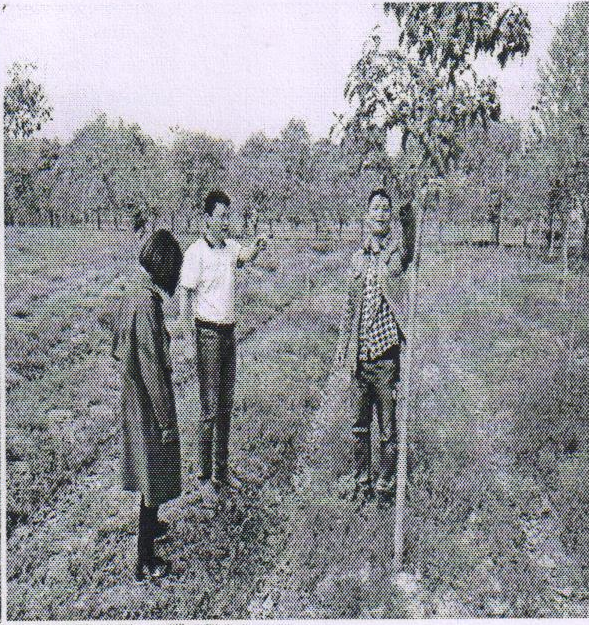 